Lenovo Z6 ProStručný průvodce spuštěnímLenovo L78051Než začnete telefon používat, pozorně si pročtěte tohoto průvodce. Konstrukci a výrobu pro Lenovo zajišťuje Motorola Mobility LLC.Než začnete telefon používatInformace o souvisejících předpisechPřed použitím bezdrátového zařízení, které je součástí mobilního telefonu Lenovo se seznamte s předpisy platnými pro vaši zemi. PDF verzi přehledu souvisejících předpisů naleznete v části „Stahování publikací“. Některé informace o předpisech naleznete také v Nastavení > O tomto telefonu > Předpisy související s telefonem.PodporaInformace o službách sítě a příslušných cenách získáte u svého telefonního operátora. Informace o používání telefonu a technické parametry naleznete na stránkách http://support.lenovo.com.Stahování publikacíNejnovější návody pro telefony jsou dostupné na adrese: http://support.lenovo.com.Přístup k uživatelské příručceUživatelská příručka obsahuje podrobné informace o vašem telefonu. Uživatelská příručka je k dispozici na adrese http://support.leno- vo.com; postupujte podle pokynů na obrazovce.Právní upozorněníLenovo a logo Lenovo jsou obchodní známky společnosti Lenovo chráněné ve Spojených státech amerických a jiných zemích.Další názvy společností, produktů nebo služeb mohou být obchodními známkami jiných subjektů.ObsahPrvní pohled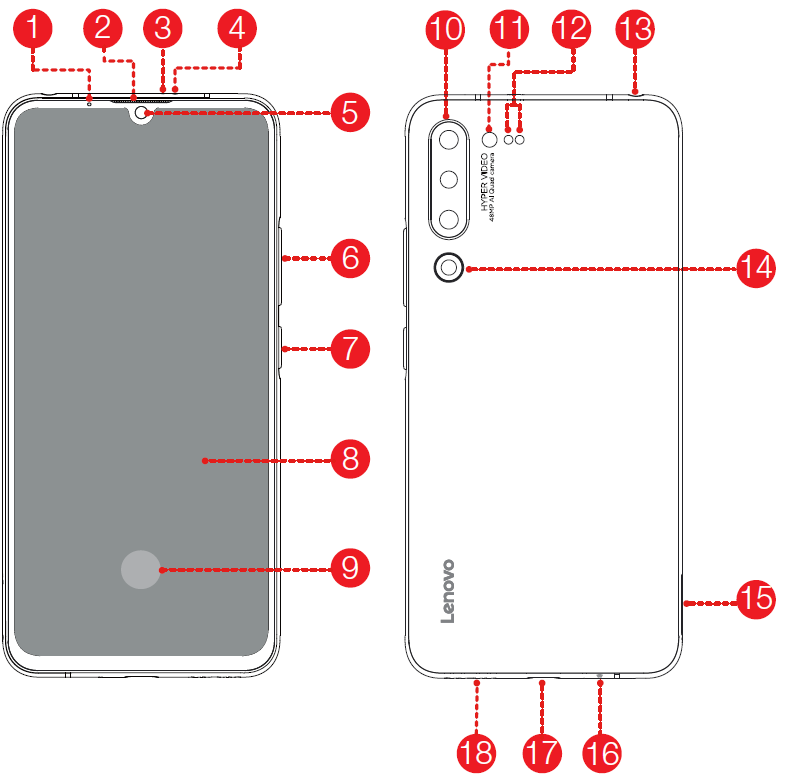  Veškeré ilustrace a obrázky v tomto dokumentu mají pouze orientační charakter a nemusejí se shodovat s finálním produktem.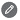 Instalace karet nanoSIM a microSDK využívání mobilních služeb ① je potřebná karta nanoSIM, kterou vám dodá operátor. Pro ukládání dat je potřebná karta microSD.Kartu nanoSIM i kartu microSD vložte do telefonu podle příslušného návodu②.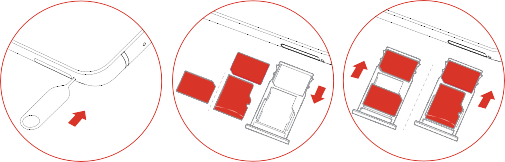 Krok 1. Vsuňte jehlu pro vysunování, která je dodávána s telefonem, do otvoru vedle zásobníku na karty.Krok 2. Vytáhněte zásobník na karty a postupujte takto:Vložte kartu microSD do slotu 1 a kartu nanoSIM do slotu 2.Vložte kartu nanoSIM do slotu 1 a pak další kartu nanoSIM do slotu 2③.Krok 3. Opatrně zasuňte zásobník s kartami zpět do slotu.① S telefonem budou fungovat pouze karty nanoSIM.② Než budete vkládat nebo vytahovat kartu nanoSIM, telefon vždy vypněte. Pokud vložíte nebo vytáhnete kartu nanoSIM při zapnutém telefonu, může dojít k trvalému poškození karty nanoSIM nebo telefonu.③ Se dvěma vloženými kartami SIM podporují oba slotyslužbu 4G/3G. V každou chvíli však můžete pro datové připojení používat pouze jednu kartu nanoSIM. Změnu karty nanoSIM používané pro datové připojení naleznete v menu: Nastavení > Síť a Internet > Mobilní sítě a SIM.Nabíjení baterieBaterie nabíjejte podle uvedeného postupu.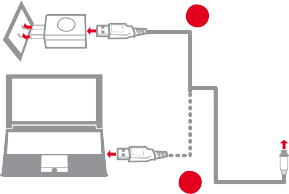 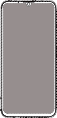 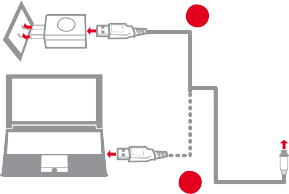 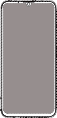 Metoda 1. Připojte telefon k síťové zásuvce pomocí kabelu a nabíjecího adaptéru USB, které jsou součástí balení telefonu.Metoda 2. Připojte telefon k počítači kabelem, který je součástí balení telefonu.Slabý výkon baterie	Plný výkon baterie	Probíhá nabíjeníZapínání a vypínání telefonuTelefon je vybaven zabudovanou dobíjecí baterií. Další informace o bezpečnosti baterií jsou k dispozici v části „Bezpečnost baterií“. Baterie v tomto výrobku není určena k výměně uživatelem.Důležité informace pro bezpečnost a zacházení s telefonemTato část obsahuje důležité informace pro bezpečnost a zacházení s telefony Lenovo. Další informace k manipulaci a bezpečnosti jsou k dispozici v části Uživatelský návod. Podrobné informace naleznete v části „Přístup k Uživatelskému návodu“.Provozní teplotaIdeální rozsah provozních teplot je 0 až 35°C. Ideální teploty pro skladování jsou -20 až +45°C. Extrémní horko nebo chlad mohou způsobit poškození zařízení nebo jeho příslušenství.Poznámka na plastovém sáčkuNEBEZPEČÍ: Platové sáčky mohou být nebezpečné. Ukládejte je mimo dosah kojenců a malých dětí, hrozí jim nebezpečí udušení.Bezpečnost bateriíPřed montáží, nabíjením nebo prvním použitím mobilního telefonu si přečtěte důležité informace pro manipulaci a bezpečnost, které jsou obsaženy v balení výrobku.Pokud mobilní telefon nereaguje, pokuste se je restartovat – stiskněte a podržte tlačítko zapínání, dokud obrazovka neztmavne a zařízení se nerestartuje.Pro vlastní bezpečnost svěřte případnou demontáž baterie z mobilního telefonu technikům autorizovaných servisních středisek Lenovo nebo nezávislým kvalifikovaným odborníkům. Nesnažte se baterii demontovat vlastními silami – mohlo by tím dojít k poškození baterie, k popálení nebo poranění. Mobilní telefon chraňte před nárazy, ohýbáním, vysokými teplotami a tekutinami. Mohlo by dojít poškození baterie, popálení a poranění. Nesušte mobilní telefon v mikrovlnné troubě, jiné troubě ani v sušičce.Nabíjení bateriíMobilní telefon nabíjejte pomocí kompatibilní nabíječky Lenovo nebo jiné značky s napájecím zdrojem třídy 2 a USB 1.1, 2.0, 3.0 nebo vyšším, která splňuje podmínky norem EN301489-34, EN60950-1 nebo ekvivalentních norem, případně z přípojka USB osobního počítače. Nabíječky, které nesplňují podmínky těchto norem, nemusejí být bezpečné, nabíjení může být pomalejší, může dojít i k poškození nebo zhoršení výkonu telefonu.Mobilní telefon se nebude nabíjet, pokud bude okolní teplota příliš vysoká nebo příliš nízká.Používejte pouze schválené baterie Lenovo s bezpečnostním obvodem, které jsou konstrukčně řešené pro nejlepší funkčnost mobilního telefonu.K nabíjení zařízení nepoužívejte poškozenou nabíječku nebo poškozený kabel nabíječky.Pro čištění přípojky USB portu nepoužívejte nářadí, ostré předměty a postupujte s citem; mohlo by tak dojít k poškození mobilního telefonu.Varování před příliš hlasitým poslechemChraňte si sluch a vyvarujte se delšího příliš hlasitého poslechu. Při odkládání hrající telefon vypněte nebo ztlumte. Před prvním použitím si pročtěte uživatelský návod.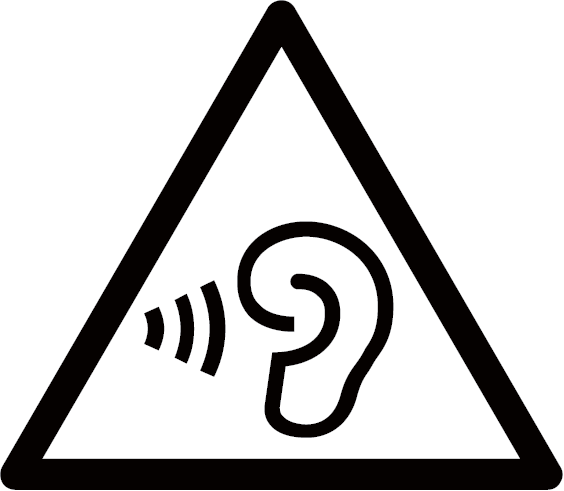 Likvidace v souladu se zákonem a předpisyJakmile telefon Lenovo dosáhne konce své životnosti, nelikvidujte jej žádným způsobem,  který je v rozporu s platnými předpisy. Některé vnitřní součásti obsahují látky, které mohou při nesprávné likvidaci explodovat, unikat nebo mít nepříznivý vliv na životní prostředí. Další informace jsou naleznete v části „Informace o recyklaci a životním prostředí“.Informace o servisu, podpoře a záruceNásledující informace popisují servisní podporu výrobku během záruční doby nebo v rámci životnosti produktu. Pokud potřebujete vysvětlení některých záručních termínů, obraťte se na prodejce Lenovo.Poznámka k záruce Lenovo  DŮLEŽITÉ INFORMACE: Telefony Lenovo nemají mezinárodní záruku.Záruční doba na telefon* Další informace o záruce získáte u autorizovaného poskytovatele servisu Lenovo.Informace o recyklaci a životním prostředíObecné prohlášení o recyklaciSpolečnost Lenovo doporučuje majitelům předávat elektronická zařízení na konci životnosti k recyklaci. Společnost Lenovo k tomu nabízí různé programy a služby. Informace o recyklaci produktů Lenovo naleznete na stránkách http://www.lenovo.com/recycling.Důležité informace k bateriím a informace o OEEZInformace pro recyklaci v IndiiInformace pro recyklaci a likvidaci pro Indii jsou k dispozici na adrese: https://www3.lenovo.com/us/en/social_responsibility/sustainability/ptb_indiaInformace pro recyklaci baterií na území Evropské unie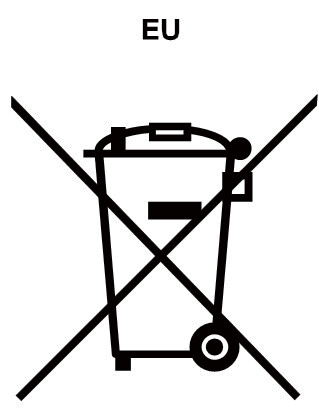 Baterie a akumulátory jsou značené podle evropské směrnice 2006/66/ES o bateriích a akumulátorech a o odpadních bateriích a akumulátorech. Tato směrnice určuje podmínky sběru a recyklace použitých baterií a akumulátorů a je platná na celém území Evropské unie. Značení podle této směrnice upozorňuje na zákaz likvidovat baterie po skončení životnosti jako komunální odpad.Evropská směrnice 2006/66/ES nařizuje značení baterií a akumulátorů pro potřeby samostatného sběru a recyklace. Značka na baterii může rovněž zahrnovat chemický symbol pro kov, který baterie obsahuje (Pb pro olovo, Hg pro rtuť a Cd pro kadmium). Uživatelé nesmí likvidovat baterie a akumulátory se směsným komunálním odpadem. Jsou povinni využít sítě sběrných míst zabývají se odběrem, manipulací a recyklací baterií a akumulátorů od zákazníků. Spoluúčast zákazníka je důležitá pro minimalizaci vlivu baterií a akumulátorů na životní prostředí a lidské zdraví s ohledem na případné nebezpečné látky. Pravidla pro správný sběr a zacházení naleznete na adrese: http://www.lenovo.com/recyclingSměrnice o omezení nebezpečných látek (RoHS)Evropská unieVýrobky Lenovo prodávané v Evropské unii ke dni 3. ledna 2013 nebo později, splňují podmínky směrnice 2011/65/EU o  omezení  používání  některých  nebezpečných  látek  v  elektrických  a  elektronických  zařízeních (přepracování).Další informace o postupu společnosti Lenovo v souvislosti se směrnicí RoHS jsou k dispozici na adrese: https://www3.lenovo.com/us/en/pdf/41A7733_RoHS-REACH_Eng_Spec.pdf IndieShoda s RoHS podle pravidel pro elektrický a elektronický odpad,2011.VietnamProdukty Lenovo prodávané ve Vietnamu ke dni 23. září 2011 nebo později splňují podmínky uvedené ve Vietnamském oběžníku 30/2011/TT-BCT („RoHS Vietnam“).UkrajinaЦим підтверджуємо, що продукція Леново відповідає вимогам нормативних актів України, які обмежують вміст небезпечних речовинProhlášení o dodržování předpisů Evropské unieShoda s předpisy Evropské unieNásledující informace se týkají mobilních zařízení s označením CE. Kontaktní místo: Lenovo, Einsteinova 21, 851 01 Bratislava, Slovensko.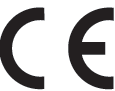 Dodržování zásad Směrnice pro rádiová zařízeníSpolečnost LENOVO PC HK LIMITED tímto prohlašuje, že rádiové zařízení, které je předmětem tohoto prohlášení a které je označeno značkou CE, splňuje podmínky směrnice 2014/53/EU. Plné znění EU prohlášení o shodě je k dispozici mezi předpisy, které si můžete stáhnout z webových stránek Lenovo na adrese http://support.lenovo.com.Omezení pro používáníTento produkt se může používat v následujících členských státech EU na základě následujících omezení. Pro produkty, které podporují Wi-Fi 802.11a/ac (v souladu s definicí v informacích o produktech): Mimo Spojené státy americké je používání zařízení omezeno na vnitřní prostory s provozem ve frekvenčním pásmu 5,15 až 5,35 GHz (802.11a) Wi-Fi.Podporované frekvence a napájeníToto zařízení může fungovat v následujících frekvencích, podle místa používání a dostupnosti sítě.Informace o specifické míře absorpceTento výrobek splňuje podmínky platného vnitrostátního nebo mezinárodního předpisu pro expozice vysokých frekvencí (předpis SAR), pokud se používá normálním způsobem u hlavy ve vzdálenosti 5 mm od těla. Předpis SAR stanoví bezpečnostní vzdálenost, která má zajistit bezpečnost všech osob, bez ohledu na věk a zdravotní stav.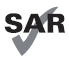 Měrný absorbovaný výkon (SAR) podle organizace ICNIRPTENTO MOBILNÍ TELEFON ZAŘÍZENÍ SPLŇUJE PODMÍNKY MEZINÁRODNÍCH PŘEDPISŮ TÝKAJÍCÍCH SE EXPOZICE VYSOKOFREKVENČNÍCH VLNĚNÍ. Nejvyšší hodnoty SAR v rámci předpisů ICNIRP pro tento model :Konstrukci a výrobu telefonu pro Lenovo zajišťuje Motorola Mobility LLC.© Copyright Lenovo 2019.	V1.0_20190528Reduce | Reuse | Recycle	YT	SSC8C55267Vytištěno v Číně Dálkový senzor Přijímač Protihlukový mikrofon Světelný senzor Přední fotoaparát Tlačítko hlasitosti Tlačítko napájení Dotyková obrazovka Snímač otisků prstů Zadní fotoaparát Blesk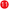  Laserové zaostřování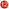  Konektor pro sluchátka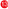 Zadní fotoaparát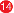  Zásuvka na karty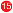  Mikrofon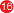  Konektor USB-C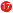  Reproduktor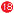 Stát nebo regionZáruční doba (měsíce)
telefon, nabíječka, sluchátka, kabel USB, pevná baterie, vyměnitelná baterieIndie, Spojené arabské emiráty, Omán, Katar, Kuvajt, Bahrajn, Keňa, Egypt, Libanon, Jordánsko, Maroko, Angola, Mauricius, Ghana, Uganda, Tanzánie, Botswana, Zimbabwe, Namibie, Nigérie, Etiopie, Zambie, Tunisko, Mozambik, Alžírsko, Pákistán, Bangladéš12/6/6/6/12/6Rusko, Kazachstán, Ázerbájdžán, Uzbekistán, Ukrajina, Arménie, Bělorusko, Gruzie12/12/3/12/12/6Indonésie, Filipíny, Vietnam, Hongkong, Malajsie, Thajsko, Singapur, Chile, Kolumbie, Mexiko, Brazílie, Peru, Argentina, Paraguay, Honduras, Salvador, Ekvádor, Uruguay, Kostarika, Guatemala, Nikaragua, Portoriko, Kanada, Spojené státy americké12/12/12/12/12/12Stát nebo regionZáruční doba (měsíce)
telefon, nabíječka, sluchátka, kabel USB, pevná baterie, vyměnitelná baterieSrí Lanka, Kambodža, Makao, Japonsko, Tchaj-wan, Austrálie, Nový Zéland12/12/12/12/12/6Saúdská Arábie24/6/6/6/24/6Jihoafrická republika, Turecko, Portugalsko, Francie24/24/24/24/24/24Spojené království, Irsko24/12/12/12/12/12Rumunsko, Maďarsko, Bulharsko, Řecko, Slovensko, Slovinsko, Srbsko, Chorvatsko, Kypr, Česká republika24/24/24/24/24/12Polsko, Nizozemí, Belgie, Španělsko, Norsko, Dánsko, Švédsko, Finsko, Itálie, Německo, Litva, Estonsko, Lotyšsko24/12/12/12/24/12Černá Hora, Albánie, Makedonie, Bosna a Hercegovina24/12/6/12/12/6Myanmar12/6/3/6/12/6Moldavsko24/12/3/12/12/6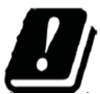 ATBEBGCHCYCZDEDKEEELESFIFRHRHUIEISITLILTLULVMTNLNOPLPTROSESISKTRUKProvozní režimFrekvenční rozsah MHz / PásmoBluetooth2400–2483,5WLAN2400–2483,5WLAN5150–5850GPS/Glonass/Galileo/BDS1559–1610, 1166–1187FM87,5–108GSM2/3/5/8UMTS1/2/5/8LTE1/3/5/7/8/20/34/38/39/40/41(2535-2655)SAR u hlavyGSM / WCDMA / LTE, Wi-Fi, Bluetooth1,432 W/kgSAR u tělaGSM / WCDMA / LTE, Wi-Fi, Bluetooth0,993 W/kg